В соответствии с Жилищным кодексом Российской Федерации, областным законом «О регулировании отдельных вопросов в сфере обеспечения своевременного проведения в муниципальных образованиях Смоленской области капитального ремонта общего имущества в многоквартирных домах, расположенных на территории Смоленской области», в целях финансового и организационного обеспечения проведения капитального ремонта общего имущества в многоквартирных домах Администрация Смоленской области постановляет:Утвердить прилагаемую Региональную программу капитального ремонта общего имущества в многоквартирных домах, расположенных на территории Смоленской области, на 2014 - 2043 годы.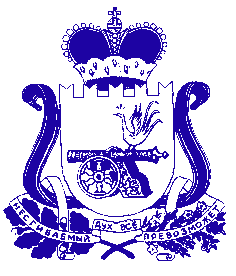 АДМИНИСТРАЦИЯ СМОЛЕНСКОЙ ОБЛАСТИП О С Т А Н О В Л Е Н И Еот 27 декабря 2013 года № 1145Об утверждении Региональной программы капитального ремонта общего имущества в многоквартирных домах, расположенных на территории Смоленской области на 2014 - 2043 годы Губернатор Смоленской областиА.В. Островский